গণপ্রজাতন্ত্রী বাংলাদেশ সরকার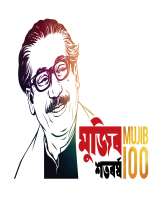 জেলা মৎস্য কর্মকর্তার কার্যালয়পঞ্চগড়www.fisheries.panchagarh.gov.bd2020-2021 আর্থিক সালে বাষিক কর্মসম্পাদন চুক্তি (এপিএ)এর আওতায় উদ্ভাবনী/ক্ষুদ্র উন্নয়ন উদ্যোগ বাস্তবায়নঃউদ্ভাবনী/ ক্ষুদ্রউন্নয়ন উদ্যেগঃ পঞ্চগড় জেলার পাচঁটি উপজেলার সফল ও বানিজ্যিক মৎস্য চাষিদের                                      তথ্যাদি ওয়েবসাইটে প্রকাশ।লক্ষ্যঃ পঞ্চগড় জেলার সফল ও বাণিজ্যিক মৎস্যচাষিদের তথ্যাদি প্রকাশ।উদ্দেশ্যঃ পঞ্চগড় জেলার প্রত্যেক উপজেলার ভাল ,সফল ও বাণিজ্যিক মৎস্যচাষিদের সার্বিক              তথ্যাদি জেলা মৎস্য দপ্তরের  ওয়েবসাইটে প্রকাশ,যাতে তাদের সাথে প্রান্তিক ক্ষুদ্র ও নতুন             উদ্যোক্তা মাছচাষি সহজে যোগাযোগ করে তথ্য ও পরামর্শ  পেতে পারে । সময়কালঃ 15 †diæªqvix 2021- এর মধ্যে ওয়েবসাইটে  তথ্যাদি প্রকাশ ।প্রত্যাশিত ফলাফলঃ 1। পঞ্চগড় জেলার সফল ভাল ও বাণিজ্যিক মৎস্যচাষিদের  তালিকা                                ব্যাপকভাবে প্রচারিত হবে ।2। ভাল ও সফল মাছচাষ কার্যক্রম সম্পর্কে প্রান্তিক ,ক্ষুদ্র ও নতুন মৎস্যচাষি         মৎস্যচাষ সর্ম্পকে অবগত হবে।3। সাধারন ক্রেতা/বিক্রেতা ভাল ও গুনগতমানের মাছ ক্রয় বিক্রয় করতে পারবে।4। বানিজ্যিক মাছচাষিগণ উৎপাদিত মাছের ন্যায্যমূল্য পাবে।5। বেকার ,তরুন উদ্যেক্তা মাছচাষে   উদ্যেগী হতে পারবে ও আত্নকর্মসংস্থানের সৃষ্টি      হবে ।6। সাধারন জনগনের সময় অর্থ ও পরিদর্শন (টিসিভি)সাশ্রয় হবে ।বাস্তবায়নেঃ জেলা মৎস্য দপ্তর, পঞ্চগড়।পঞ্চগড় জেলার সফল ও বাণিজ্যিক মৎস্যচাষিদের তালিকাক্র: নংমৎস্যচাষির  নাম ও পিতার নামঠিকানামোবাইল নম্বর01মো: ফরিদ হোসেন পিতা: মো: আকবর  আলী গ্রাম: মিঠাপুকুর ,পঞ্চগড় পৌরসভা উপজেলা:পঞ্চগড় সদর,পঞ্চগড়01743-94848402মো: আসাদুজ্জামান আসাদপিতা: মৃত জসিম উদ্দিন গ্রাম: বড়ুয়াপাড়া ইউপি: অমরখানাউপজেলা:পঞ্চগড় সদর,পঞ্চগড়01718-19850103মো:সেলিম পিতা: আব্দল মতিন গ্রাম: আহম্মদ নগরইউপি: ধাক্কামারাউপজেলা:পঞ্চগড় সদর,পঞ্চগড়01761-86305704মো: মজিরুল ইলামপিত: শফিকুল ইসলামগ্রাম: দলুয়াপাড়াইউপি: হাফিজাবাদউপজেলা:পঞ্চগড় সদর,পঞ্চগড়01755-57680005মো: মেহেদীপিতা: মো: সাইদুর রহমানগ্রাম: সুরিভিটাউপজেলা:পঞ্চগড় সদর,পঞ্চগড়01738-38084006মো: মামুন হোসেনপিতা: ইসমাইল হোসেনগ্রাম : বংশীঝড় ইউপি: হাফিজাবাদউপজেলা:পঞ্চগড় সদর,পঞ্চগড়01776-84898107মো: শাজাহান আলী পিতা: মো: তছলিমি উদ্দিন গ্রাম :শাহাপাড়াইউপি:মাগুড়াউপজেলা:পঞ্চগড় সদর,পঞ্চগড়01750-90165508মো: আহসান হাবিবপিতা: মো: আবুল হোসেনগ্রাম: চেপটিপাড়াইউপি:মাগুড়া01717-20776209মো: আক্তারুজ্জামানপেতা: ইয়াছিন আলীগ্রাম: খোলাপাড়াইউপি: ধাক্কামারাউপজেলা:পঞ্চগড় সদর,পঞ্চগড়01717-84929210মো: নারায়ন চন্দ্র ঝাঁপিতা: মইলিন চন্দ্র ঝাঁগ্রাম: ঠাকরদিঘী ইউপি: ধাক্ক্মারাউপজেলা:পঞ্চগড় সদর,পঞ্চগড়01718-03083911মো: নুরে কায়দে আজমগ্রাম:উপনচৌকি ভাজনীইউপি:দেবীগঞ্জউপজেলা:দেবীগঞ্জ০১৭৩৭-২৬৯৬৬০12মো: বেলাল হোসেনগ্রাম:বোদাপাড়াইউপি:চিলাহাটিউপজেলা:দেবীগঞ্জ০১৭৮০-৬৮১৭১৮13মো: লাবলু প্রধানগ্রাম:মাটিয়াপাড়াইউপি:দন্ডপালউপজেলা:দেবীগঞ্জ০১৭৪০-২৭৯৬২৩14দিপ্তী রানী রায়গ্রাম:ধ্যানগ্রামইউপি:শালডাঙ্গাউপজেলা:দেবীগঞ্জ০১৭২৩-১০০০৩15হাসানুল হাবিবগ্রাম:আমজাদ পাড়াইউপি:সোনাহারউপজেলা:দেবীগঞ্জ০১৭৪৪-৬৪৭৩৮৫16মো: তহিদুল ইসলামগ্রাম:বসুনিয়াপাড়াইউপি:টেপ্রীগঞ্জউপজেলা:দেবীগঞ্জ০১৭৩৭-৮৪৯৯৪৭17মাফর আলীগ্রাম:খালপাড়াইউপি:দেবীডুবাউপজেলা:দেবীগঞ্জ০১৭৭০-৩৯০৮৯০18মো: আশরাফুল হকগ্রাম:কালুরহাটইউপি:পামুলীউপজেলা:দেবীগঞ্জ০১৭৩২-৩০১১১৬19মো: আফসারুল ইসলামগ্রাম:ফুলবাড়ী,সুইচগেটইউপি:সুন্দরদিঘীউপজেলা:দেবীগঞ্জ০১৭৩৮-৩১৬২৪৭20মোঃ আব্দুল মজিদ পিতা:মৃত ময়েজ উদ্দিনগ্রাম:কিসমত রসেয়াইউপি: রাধানগরউপজেলা:আটোয়ারী০১৭৫০-৯১২৬২৮ 21মোঃ মেহের আলী পিতা:মৃত গফুর আলীগ্রাম:রাধানগর ইউপি:রাধানগরউপজেলা:আটোয়ারী০১৭৩৭-৮৯২৩০৮22মোঃ রশিদুল ইসলাম পিতা:গ্রাম:কিসমত রসেয়া ইউপি:রাধানগরউপজেলা:আটোয়ারী০১৭১৮-৫৭৬৮৭৯23 মোঃ খোরশেদ আলমপিতা:মোঃ দেলোয়ার হোসেনগ্রাম: চুচুলি ইউপি:বলরামপুরউপজেলা:আটোয়ারী০১৭২৩-৪৬৫৩৬১24মোঃ এমদাদুল হকপিতা: মৃত হাসিম উদ্দিন আহমেদগ্রাম:সর্দারপাড়া ইউপি:মির্জাপুরউপজেলা:আটোয়ারী০১৭১৫-৭০১২৯৭25মোঃ রুহুল আমিনপিতা:রেজিব উদ্দিনগ্রাম:মির্জাপুর ইউপি:মির্জাপুরউপজেলা:আটোয়ারী০১৭২৭-৯৬০৭৯১ 26মোঃ জাকারিয়া প্রধান পিতা:নজির হোসেনগ্রাম:প্রধানপাড়া, ইউপি: তোড়িয়াউপজেলা:আটোয়ারী27মোঃ শাহজাহান আলী পিতা:মোঃ আনিসুর রহমানগ্রাম:ছোটদাপ ইউপি:রাধানগরউপজেলা:আটোয়ারী০১৭১৬-৩২৪৫১৮28মোঃ সাজ্জাদ সেলিম পিতা:তরিকুল ইসলামগ্রাম:রসেয়া ইউপি:রাধানগরউপজেলা:আটোয়ারী০১৭১২-৬৪৪৯৫৮29মোঃ রবিউজ্জামান হিরা পিতা:মৃত ময়েজ উদ্দিনগ্রাম:বামনকুমার  ইউপি:আলোয়াখয়াউপজেলা:আটোয়ারী০১৭২৩-১৫৭৪৬৭ 30বাসুদেব রায় পিতাঃহেমন্তকুমাররায়  গ্রামঃব্রক্ষতোল ইউনিয়নঃ- ভজনপুরউপজেলাঃতেতুলিয়া০১৭২৩-৬০৪২৬৮31মোঃআনোয়ারহোসেনপিতাঃমোঃজাললউদ্দীনগ্রামঃমুরখাজোতইউনিয়নঃবুড়াবুড়িউপজেলাঃতেতুলিয়া০১৭০৬-৭৩৪৯৭৭32মোঃজামালউদ্দিনপিতাঃমোঃ- হয়রতআলীগ্রামঃচিমানজোতইউনিয়নঃ৩নংতেতুলিয়াউপজেলাঃতেতুলিয়া০১৭৪৪-৭৩৫৩৫৬34মো:-নুরুজামাল (লিটন)পিতাঃমোঃমৃতঃআব্দুলরশিদগ্রামঃশালবাহানইউনিয়নঃ- শালবাহানউপজেলাঃতেতুলিয়া০১৭২৩-৫৩৩৩৩৮35মোঃআনারুলহকমৃতঃ- আব্দুলগফুরগ্রামঃপ্রধানগছইউনিয়নঃ- ভজনপুরউপজেলাঃতেতুলিয়া০১৭৭৪-৩৭৩৫৬৮36মোঃ- আব্দুলহামিদপিতাঃমৃতঃআলহাজআজগড়আলীগ্রামঃআজিজনগরইউনিয়নঃ ৩ নংতেতুলিয়াউপজেলাঃতেতুলিয়া০১৭৩৮-৫১৭৪৮২37মো: শাহীন কবীর (সম্রাট)গ্রাম:নাযিজপাড়াইউপি:বোদাউপজেলা:বোদা০১৭১৩-৭৮১৭৫৯38মো: মান্নানগ্রাম:শিকারপুর ইউপি:সাকোয়াউপজেলা:বোদা০১৭১৮-৩৩১৫৬০39মো: মজিবর রহমানগ্রাম:ভীমপুকুর ইউপি:ময়দানদিঘীউপজেলা:বোদা০১৭৫৫-৩৪৮৩২৫40মো: রবিউল আলমগ্রাম:সুতারপাড়াইউপি:বোদাউপজেলা:বোদা০১৭১৯-৫৪২৪৭১41মো: রুবেল হকগ্রাম:মন্ডলহাটইউপি: ব্যাংহাড়ীউপজেলা:বোদা০১৭১১-৮০৪৮৪১42মো: রাশেদুল আলম প্রধানগ্রাম:পাঁচপীরইউপি:বোদাউপজেলা:বোদা০১৭১২-১০৭০৬৪43মো: হাবিবুর রহমানগ্রাম:বৈরাতীইউপি:পাঁচপীরউপজেলা:বোদা০১৭৩৭-৫৪২১৬৯44মিজানুর রহমানগ্রাম:শিকারপুরইউপি:সাকোয়াউপজেলা:বোদা০১৭১৮-০১১৫২৩45মো: বাবুল হকগ্রাম:শিংপাড়াইউপি:সাকোয়াউপজেলা:বোদা০১৭২৭-৮৪৭৪৭১46মো: মানিকগ্রাম:কুড়ালিইউপি:বোদাউপজেলা:বোদা ০১৭৯১-৮৪৫৫০৫